PTO Volunteer Descriptions-Volunteer Positions with Day & Evening Options:Celebration of Clovers Committee: helps plan carnival style event held in the Spring; could include ordering prizes, planning games, creating flyersFamily Breakfast Committee: helps plan the Family Breakfast; typically held in the second half of the yearFamily Game Night Committee: helps plan Family Game Night; typically held in January; games and refreshmentsFlower Sale Committee: helps plan Fall Mum sale and Spring Flower saleFriendship Guide Committee: helps create the OSE Friendship Guide (a resource for OSE families with school/student information); planning begins over the summer and finishes by end of September; could include obtaining business advertisements, data entry, binding guides for distribution to familiesGrant Writer(s): look for/write applications for grants that result in OSE receiving funds for programs/activitiesHoliday Shoppe Committee: plan/prepare for Holiday Shoppe (in Dec) and Mother’s/Father’s Day Boutique (in May) for students to buy gifts for family; planning and purchasing usually begin in August/SeptemberHospitality Committee; helps plan and serve refreshments at grade level musicals (4 events a year)Ice Cream Social Committee: help plan/prepare for ice cream social (in August); could include buying, scooping, servingLandscaping Committee: helps with landscaping needsMonster Mash Committee: help plan Monster Mash Dance in Oct; could include booking DJ, decorating, selling ticketsSpirit wear Committee: help plan and organize sale; distribute spirit wearSpirit Week Committee: choose themes for Spirit Week (for example: crazy hat day), send home flyer with theme information; Spirit Week usually occurs in SeptemberStaff Appreciation Committee: help plan/purchase/bake/set up for staff appreciation in Aug, Oct, Feb, MayTie-Dye Shirts Committee: help plan, prepare and run tie dye shirt activity at the Ice Cream Social in August PTO Volunteer Descriptions –Daytime Volunteer Positions:Publishing Shop Committee: help students bind their books in Publishing Shop; usually once a weekSchool Store Committee: volunteer at the school store on Tuesdays during lunch periodsHoliday Shoppe Attendant: assist students that are buying gifts for family and friends. Held during the lunch periods. 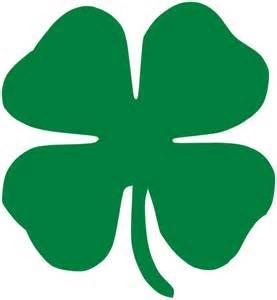      OSE PTO Volunteer FormName: ____________________________________________Phone: _____________________Email:________________________________________________________________________Students at OSE: _____________________________________________________________________Celebration of Clovers Committee_____Family Breakfast Committee_____Family Game Night Committee_____Flower Sale Committee_____Friendship Guide Committee_____Grant Writer(s)_____Holiday Shoppe Committee_____Hospitality Committee_____Ice Cream Social Committee_____Landscaping Committee_____Monster Mash Committee_____Mother’s Day/Father’s Boutique _____Publishing Shop Committee_____School Store Committee _____Spirit Wear Committee_____Spirit Week Committee			_____Staff Appreciation Committee_____Tie-Dye Shirts CommitteeThank you for getting involved in your school!